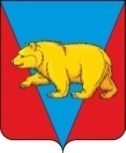 Никольский сельский Совет депутатовАбанского района Красноярского краяРЕШЕНИЕ15.02.2021                                      с. Никольск                                          № 5-26РО внесении изменений в решение Никольского сельского Совета депутатов от 11.04.2019 № 39-95Р «Об утверждении Положения о порядке передачи в собственность Никольского сельсовета приватизированных жилых помещений.        В соответствии с частью 1 статьи 235, статьей 236 Гражданского кодекса Российской Федерации, статьями 9.1, 11 Закона Российской Федерации от 04.07.1991 № 1541-1 «О приватизации жилищного фонда в Российской Федерации», статьей 20 Федерального закона от 29.12.2004 № 189-ФЗ «О введении в действие Жилищного кодекса Российской Федерации», статьей 50 Федерального закона от 06.10.2003 № 131-ФЗ «Об общих принципах организации местного самоуправления в Российской Федерации», на основании  Устава Никольского сельсовета, Никольский сельский Совет депутатов РЕШИЛ:	1. Внести в Решение Никольского сельского Совета депутатов от 11.04.2019 № 39-95Р «Об утверждении Положения о порядке передачи в собственность Никольского сельсовета приватизированных жилых помещений» следующие изменения:1.1 Раздел 2 пункт 2.2 приложения к Решению изложить в новой редакции:«2.2  К заявлению (Приложение 1) прилагаются следующие документы:	- документы, удостоверяющие в соответствии с законодательством Российской Федерации личность заявителя и других собственников приватизированного жилого помещения;	- документ, подтверждающий полномочия представителя заявителя, в случае обращения с заявлением представителя;	- правоустанавливающие документы на приватизированное жилое помещение;	- разрешение органов опеки и попечительства на передачу приватизированного жилого помещения в случае, если собственниками жилого помещения являются несовершеннолетние, недееспособные или ограниченно дееспособные граждане;	- справка из налогового органа об уплате налога на недвижимое имущество, подлежащее передаче в муниципальную собственность;	- выписка из технического паспорта передаваемого жилого помещения (срок действия - один месяц с даты обследования объекта);	- справка о наличии (отсутствии) у заявителя и других собственников приватизированного жилого помещения на территории Никольского сельсовета и Красноярского края из органа, осуществляющего государственный технический учет и техническую инвентаризацию объектов градостроительной деятельности;	- выписка из Единого государственного реестра недвижимости о правах заявителя и остальных собственников на имевшиеся (имеющиеся) у них объекты недвижимого имущества.Копии документов, указанные в настоящем пункте, не заверенные органом (организацией), выдавшим соответствующие документы, или нотариально, представляются с предъявлением оригинала. Копии документов, представленные с предъявлением оригинала, заверяются лицом, осуществляющим прием документов».	2. Контроль за исполнением настоящего Решения возложить на главу Никольского сельсовета.	3. Решение вступает в силу со дня опубликования в периодическом печатном издании «Ведомости органов местного самоуправления Никольского сельсовета»Председатель Совета депутатов(глава Никольского сельсовета)                                                  С.Ф.Охотникова